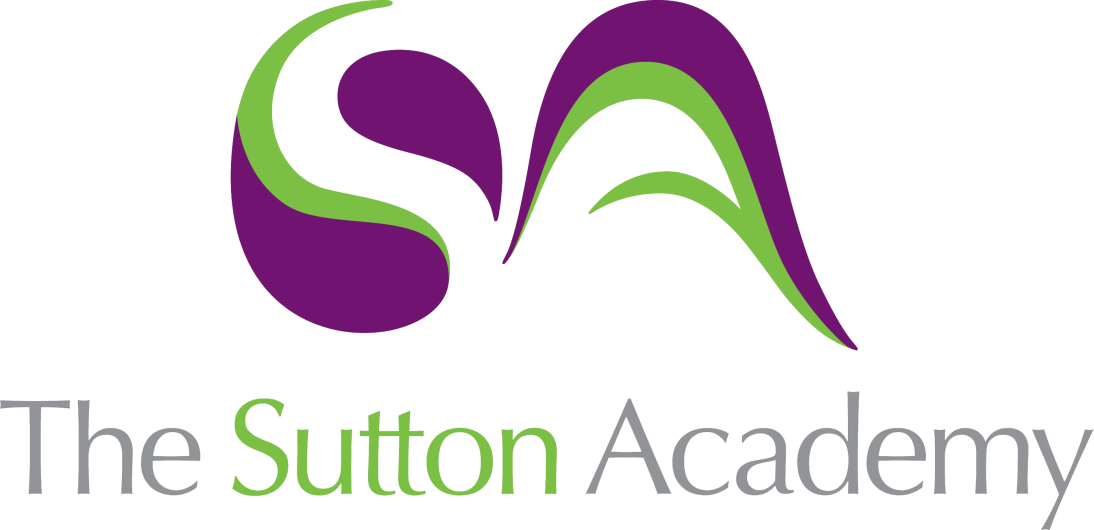 Knowledge Rich Curriculum Plan Year 11 Foundation – 	Data and Statistics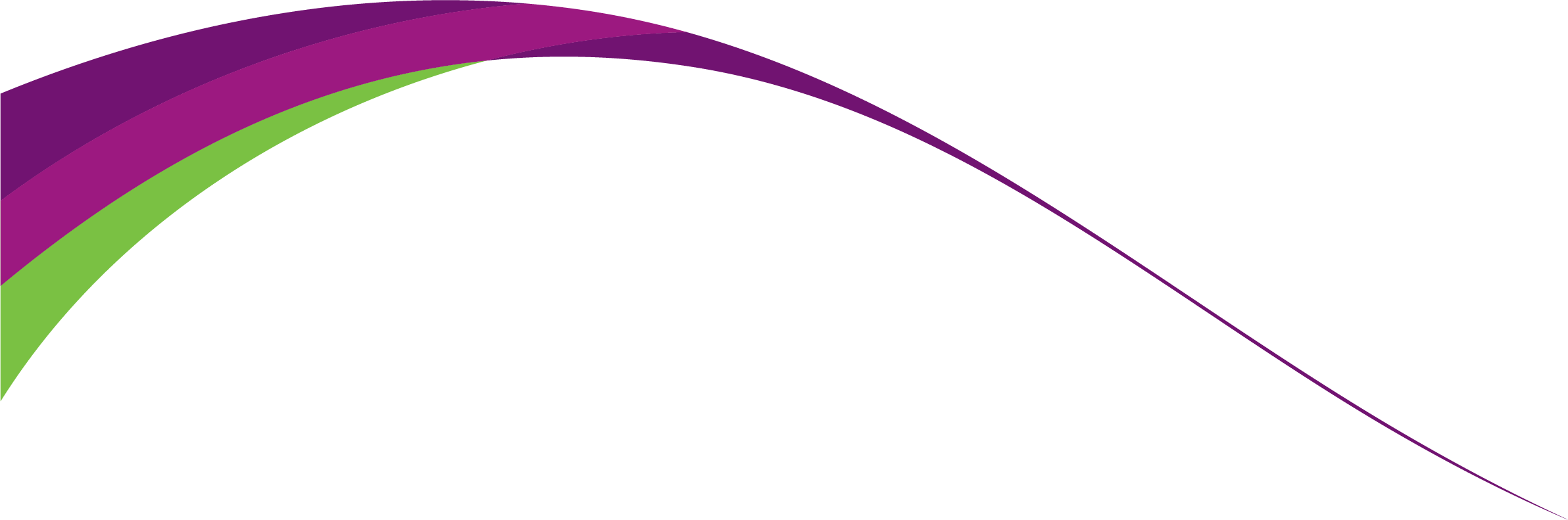 Lesson/Learning Sequence Intended Knowledge:Students will know that…Tiered Vocabulary Prior Knowledge:In order to know this, students need to already know that…Assessment To learn how to solve problems involving the meanStudents will know how to work backwards from the mean to solve problems involving finding the mean for a group within a group or for a whole group from two smaller sub-groupsMean – the mathematical average of the set of two or more data values. It is calculated by adding up all of the data and dividing it by the number of pieces of dataStudents will need to know how to calculate the mean for discrete dataTo learn how to calculate averages from frequency tablesStudents will know how to calculate the mean from a frequency tableStudents will know how to calculate the median from a frequency tableStudents will know how to find the mode from a frequency tableStudents will know how to calculate the range from a frequency tableMean – the mathematical average of the set of two or more data values. It is calculated by adding up all of the data and dividing it by the number of pieces of dataMedian – the middle piece of data when the data is ordered from smallest to largestMode – the value that occurs most often in the data. If no number in the list is repeated, then there is no mode for the list. If there is more than one it is considered to be multi-modalRange – the difference between the largest and smallest values. This isn’t actually an average – instead it tells us how spread out the data isStudents will need to know how to calculate the median, mode and range for discrete dataStudents will need to know how to interpret a frequency tableTo learn how to calculate averages from grouped frequency tablesStudents will know how to calculate the mean for a grouped frequency tableStudents will know how to identify the modal class from a grouped frequency table.Students will know how to find where the median lies in a grouped frequency table.Interval – in maths, an interval is a set of real numbers between two given numbers called the endpoints of the intervalMean – the mathematical average of the set of two or more data values. It is calculated by adding up all of the data and dividing it by the number of pieces of dataMedian – the middle piece of data when the data is ordered from smallest to largestMode – the value that occurs most often in the data. If no number in the list is repeated, then there is no mode for the list. If there is more than one it is considered to be multi-modalStudents will need to know how to calculate the mean and median and identify the mode for a non-grouped frequency tableTo learn how to draw and interpret pie chartsStudents will know how to accurately draw a pie chartStudents will know how to interpret a pie chartStudents will know how to solve more complex problems involving pie charts Pie Chart – a circular diagram which is divided into slices to illustrate numerical proportionSector – a pie-shaped part of a circle made of the arc along with its two radiiStudents will need to know how to draw and measure anglesStudents will need to know that there are 360° around a pointTo learn how to plot points and interpret scatter graphsStudents will know how to plot points on a scatter graphStudents will know how to interpret scatter graphs in terms of the relationship between two variables.Students will know how to identify outliers on scatter graphs and give reasons why there may be an outlierStudents will know how to draw the line of best fit on a scatter graphStudents will know how to use a line of best fit to make predictions; interpolate and extrapolate apparent trends whilst knowing the dangers of doing so.Students will know that correlation is a mutual relationship or connection between two or more things.Students will know how to distinguish between positive, negative and no correlation using lines of best fit and interpret correlation in terms of the problem.Students will know that correlation does not imply causality.Students will appreciate that correlation is a measure of the strength of the association of the two variables and that zero correlation does not necessarily imply no relationship but simply no linear correlation.Students will know how to state how reliable their predictions are, ie. Not reliable if extrapolated.Scatter Graph – a type of mathematical diagram using coordinates to display values for two variablesOutlier – a person or thing differing from all other members of a particular group or setCorrelation – a mutual relationship or connection between two or more things.Students will need to know how to plot coordinates on a graphTo learn how to draw and interpret frequency polygonsStudents will know how to draw and interpret a frequency polygonFrequency Polygon – a line graph of class frequency plotted against class midpointStudents will need to know how to plot coordinatesStudents will need to know how to calculate averages